GUIA N°12  VIDEOS DERETROALIMENTACIÓNEl ámbito de desarrollo personal y social: Núcleo: Corporalidad y movimiento está a cargo de la profesora Constanza González (profesora de psicomotricidad)  se adjunta link para trabajar.                    https://www.youtube.com/watch?v=DUEMCF_3Rw8En material complementario están las actividades motoras gruesas y finas a cargo de la terapeuta ocupacional Valentina Núñez .En material complementario están las actividades PIEConceptualización: Esta actividad nos ayudará a retroalimentar nociones básicas como: Arriba -Abajo-Dentro-Fuera-Cerca-Lejos.Conceptualización: Esta actividad nos ayudará a retroalimentar sobre características de cambios climáticos (otoño).Conceptualización: Esta actividad nos ayudará a retroalimentar sobre el reciclaje.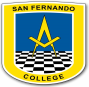 San Fernando CollegePrimer ciclo básicoEducadoras de Párvulos : Alejandra Juacida, Lucila Marchant, Liliana Arenas.                                                                                         San Fernando CollegePrimer ciclo básicoEducadoras de Párvulos : Alejandra Juacida, Lucila Marchant, Liliana Arenas.                                                                                         NombreNombreNombreNº de listaCursoFechaObjetivo de aprendizajeObjetivo de aprendizajePre-Kinder A B CSemana del 22 al 26 de junio.3. Tomar conciencia de su cuerpo, de algunas de sus características internas (tales como: ritmo cardíaco, de respiración), de su esquema y progresivamente de su tono corporal y lateralidad, por medio de juegos3. Tomar conciencia de su cuerpo, de algunas de sus características internas (tales como: ritmo cardíaco, de respiración), de su esquema y progresivamente de su tono corporal y lateralidad, por medio de juegosÁmbito:Desarrollo personal y socialÁmbito:Desarrollo personal y socialNúcleo:Corporalidad y movimientoNúcleo:Corporalidad y movimientoContenido: Esquema corporalContenido: Esquema corporalHabilidad: reconocer, identificar, nombrarHabilidad: reconocer, identificar, nombrarRUTINA DIARIAACTIVIDADESACTIVIDAD N°1Video de retroalimentación.https://www.youtube.com/watch?v=gnKgwDBqNf4CursoFechaObjetivo AprendizajePre-Kinder A B CSemana del 22 al 26 de junio.1.-Manifestar interés y asombro al ampliar información sobre cambios que ocurren en el entorno natural, a las personas, animales, plantas, lugares y cuerpos celestes, utilizando diversas fuentes y procedimientos.Ámbito:Interacción y comprensión del entornoÁmbito:Interacción y comprensión del entornoNúcleo:Exploración del entorno natural. Contenido: Medio ambiente saludable.Contenido: Medio ambiente saludable.Habilidad: Identificar, comprender, recopilar, aplicar.RUTINA DIARIAACTIVIDADESACTIVIDAD N°2Video de retroalimentación.https://www.youtube.com/watch?v=yq4VCV4o5l4CursoFechaObjetivo AprendizajePre-Kinder A B CSemana del 22 al 26 de junio.1.-Manifestar interés y asombro al ampliar información sobre cambios que ocurren en el entorno natural, a las personas, animales, plantas, lugares y cuerpos celestes, utilizando diversas fuentes y procedimientos.Ámbito:Interacción y comprensión del entornoÁmbito:Interacción y comprensión del entornoNúcleo:Exploración del entorno natural.Contenido: Medio ambiente saludable.Contenido: Medio ambiente saludable.Habilidad: Comprender, recopilar , aplicar.RUTINA DIARIAACTIVIDADESACTIVIDAD N°3Video de retroalimentación.https://www.youtube.com/watch?v=hUNVE8zp1Dk